ПАМЯТКА РОДИТЕЛЯМ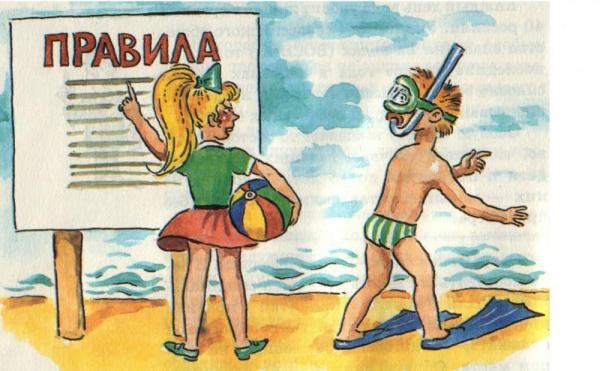 «Нахождение детей у водоёмов»Безопасность жизни детей на водоемах во многих случаях зависит ТОЛЬКО ОТ ВАС!
В связи с наступлением жаркой погоды, в целях недопущения гибели детей на водоемах в летний период обращаемся к Вам с убедительной просьбой: провести разъяснительную работу о правилах поведения на природных и искусственных водоемах и о последствиях их нарушения. Этим Вы предупредите несчастные случаи с Вашими детьми на воде, от этого зависит жизнь Ваших детей сегодня и завтра.
Категорически запрещено купание:
• детей без надзора взрослых;
• в незнакомых местах;
• на надувных матрацах, камерах и других плавательных средствах (без надзора взрослых);
Необходимо соблюдать следующие правила:
• Прежде чем войти в воду, сделайте разминку, выполнив несколько легких упражнений.
• Постепенно входите в воду, убедившись в том, что температура воды комфортна для тела (не ниже установленной нормы).
• Не нырять при недостаточной глубине водоема, при необследованном дне (особенно головой вниз!), при нахождении вблизи других пловцов.
• Продолжительность купания - не более 30 минут, при невысокой температуре воды - не более 5-6 минут.
• При купании в естественном водоеме не заплывать за установленные знаки ограждения, не подплывать близко к моторным лодкам и прочим плавательным средствам.
• Во избежание перегревания отдыхайте на пляже в головном уборе.
• Не допускать ситуаций неоправданного риска, шалости на воде.